MSDS化学产品安全技术说明书                                   *****结束*****报 告 编 号：X23050550-03申 请 厂 商：明富（无锡）食品原料有限公司地       址：江苏省无锡市宜兴市丁蜀镇洑东中学北路8号产 品 名 称：包埋柠檬酸发 行 日 期：2023.05.19编       辑：英格尔检测技术服务（上海）有限公司报告编写：审核：第一项：化学品及企业信息产品名称：包埋柠檬酸产品型号：MF-8501,MF-8501S,MF-8501P,MF-Z850产品用途：/制造商名称：明富（无锡）食品原料有限公司地址：江苏省无锡市宜兴市丁蜀镇洑东中学北路8号邮编：/联系电话：13307292569第二项：危险性描述紧急情况概述：正常使用本品，无明显危害。GHS危险性类别：严重眼损伤/眼刺激	，类别2A；	 特异性靶器官毒性—一次接触，类别 3（呼吸道刺激）。标签要素：象形图：警示词：警告。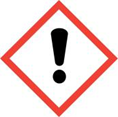 危险性说明：H319 造成严重眼刺激。            H335 可能造成呼吸道刺激。防范说明：预防措施： P260 不要吸入粉尘/烟/气体/烟雾/蒸气/喷雾。P264 作业后彻底清洗脸部及手部。P280 戴防护手套/穿防护服/戴防护眼罩/戴防护面具。事故响应：P337+P313 如仍觉眼刺激：求医/就诊。P305+P351+P338 如进入眼睛：用水小心冲洗几分钟。如戴隐形眼镜并可方便地取出，取出隐形眼镜。继续冲洗。安全存储：储存于阴凉、通风良好的仓库。废弃处置：按照当地法规处置内装物/容器。危害描述：物理性及化学性危害：正常使用无明显危害。健康危害效应：眼睛：正常使用无明显危害，非正常使用可能造成眼睛刺激。皮肤：正常使用无明显危害，非正常使用可能造成皮肤刺激。食入：正常使用无明显危害，食入可能导致口腔、食道、肠胃、消化道刺激。吸入：正常使用无明显危害，不慎吸入高温热解的烟气可能会刺激鼻粘膜，呼吸道。                                                                                                                                                                          环境危害：无资料。物品危害分类：本品不属于危险品。第三项：成分/组成信息第四项：急救措施眼睛接触：分开眼睑。用大量水彻底冲洗至少15分钟。如有不适，立即就医。皮肤接触：脱下被污染的衣服。用大量的水冲洗干净。如有不适，立即就医。食入：禁止催吐。如出现呕吐，低头缓解呕吐，并立即就医。切勿给失去知觉者从嘴里喂食任何东西。吸入：立即将患者移到新鲜空气处，保持呼吸畅通。如果呼吸困难，给于吸氧。第五项：消防措施危险特性：本品在正常存储条件下不易燃。灭火介质：请用干粉或二氧化碳灭火器灭火。特殊灭火程序：无资料。对消防人员的建议：灭火时，应佩戴呼吸面具并穿上全身防护服。在安全距离处、有充足防护的情况下灭火。第六项：泄露应急处理正常存储本品，不会产生泄漏。禁止将产品直接丢弃到环境中。建议将产品进行回收利用或在规定的废弃物处置地点进行处理。第七项：操作处置与储存安全操作注意事项：按使用说明书要求正常使用。保证充分通风。安全储存条件：储存在凉爽、通风的仓库里。本品储存时要远离火源、热源等，远离强氧化剂、强酸强碱等禁配物。第八项：接触控制/个体防护工程控制：在通风干燥处进行操作。最高容许浓度：无特殊规定。个人防护装备： 呼吸防护：必要时佩戴防护口罩。手部防护：必要时佩戴防护手套。眼睛防护：必要时佩戴护目镜。皮肤及身体防护：必要时穿防护工作服。卫生措施：工作现场禁止吸烟、进食和饮水。工作后及时洗手。第九项：理化特性物理状态：固体颗粒外观颜色：白色气味：/第十项：稳定性和反应性化学稳定性：正常环境温度下储存和使用，本品稳定。特殊状况下可能之危害反应：无资料。应避免之状况：强氧化物、强酸、强碱物质等。危险的分解产物：在正常的储存和使用条件下，不会产生危险的分解产物。第十一项：毒理学信息急毒性：无资料。局部效应：无明显局部效应。致敏感性：无明显致敏性。慢毒性或长期毒性：无资料。特殊效应：无明显特殊效应。第十二项：生态学信息挥发性：本品难挥发。生物富集或生物累积性：无资料。土壤中的迁移性：无资料。生态毒理毒性：本品对水生植物、动物和微生物无明显危害，但禁止将本品直接丢弃在周围环境中。第十三项：废弃处置废弃处置方法: 按与地方有关的废物处理部门达成的协议来处理废物和产品残余部分。建议将产品进行回收或在规定的废弃物处置地点进行处理。第十四项：运输信息联合国正确运输名称：非限制性货物。联合国危险货物编号（UN号）：无资料。国内运送规定：无资料。特殊运送方法及注意事项：运输时运输车辆应配备相应品种和数量的消防器材及泄漏应急处理设备。运输途中应防高温、潮湿。运时包装要完整，装载应稳妥。第十五项：法规信息国内法规：下列法律法规和标准，对本品中的部分化学成分的安全使用、存储、运输、装卸等方面做了相应的规定：《危险化学品名录2015版》：未列入；《重点监管的危险化学品名录（第1和第2批）》：未列入；《易制爆危险化学品名录（2017年版）》：未列入。国际法规：请注意废弃物处理也应该满足本国/当地法规的要求。第十六项：其他信息编制日期：2023年05月18日生效日期：2023年05月18日参考文献：1、GB/T 16483-2008 《化学品安全技术说明书-内容和项目顺序》2、GB/T 17519-2013 《化学品安全技术说明书编写指南》编制单位：英格尔检测技术服务（上海）有限公司免责声明：本文件的信息仅适用于指定的产品。我们尽量保证其中所有信息的正确性，但由于信息来源的多样性以及本公司所掌握知识的局限性，本文件仅供使用者参考。本文件的使用者，须对该文件的合理性作出独立判断。我们对该产品操作、存储、使用或处置等环节产生的任何损害，不承担任何责任。第十七项：样品照片